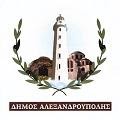 Το Τμήμα Εσόδων Περιουσίας Αδειοδοτήσεων και Ρύθμισης Εμπορικών Δραστηριοτήτων του Δήμου Αλεξανδρούπολης προχωρά στη διαδικασία βελτίωσης θέσεων για τους πωλητές που κατέχουν νόμιμη θέση στις Λαϊκές Αγορές του Δήμου Αλεξανδρούπολης, σύμφωνα με την παρ.4 του άρθρου 66 του Ν.4849/2021 «Άσκηση υπαίθριων εμπορικών δραστηριοτήτων, εκσυγχρονισμός της επιμελητηριακής νομοθεσίας και άλλες διατάξεις».Οι ενδιαφερόμενοι πωλητές Λαϊκών Αγορών του Δήμου Αλεξανδρούπολης που επιθυμούν να αλλάξουν τη θέση την οποία κατέχουν και να διεκδικήσουν μία άλλη κενή που είναι κατά την άποψή τους και για οποιονδήποτε λόγο «καλύτερη» σε σχέση με την ήδη νομίμως καταληφθείσα θέση μπορούν να υποβάλλουν τις αιτήσεις τους στο Γραφείο Πρωτοκόλλου του Δήμου από την ΠΕΜΤΠΗ 19 Μαΐου 2022 έως και την ΤΕΤΑΡΤΗ 25 Μαίου 2022. Η αίτηση χορηγείται είτε από το Γραφείο Πρωτοκόλλου του Δήμου, είτε αναζητείται από την ιστοσελίδα του Δήμου :alexpolis.gr, και θα κατατεθεί είτε αυτοπροσώπως, είτε με εξουσιοδότηση επικυρωμένη από τα ΚΕΠ ή την Αστυνομία, είτε μέσω ηλεκτρονικής αλληλογραφίας στην υπηρεσία πρωτοκόλλου (protocol@alexpolis.gr τηλ. 2551064151 και 2) υπογεγραμμένη, και θα συνοδεύεται από τα κάτωθι δικαιολογητικά: α) Αντίγραφο αδείας με την τελευταία θεώρηση β) Φωτοαντίγραφο ταυτότητας, γ) Δημοτική ενημερότητα από τον Δήμο Αλεξανδρούπολης, δ) Ενημερότητα του άρθρου 12 του ν. 4174/2013 (Α’ 170) (φορολογική ενημερότητα) ε) Ασφαλιστική ενημερότητα. Επισημαίνεται ότι: 1. Η άδεια πρέπει να είναι σε ισχύ. 2. Ο υποψήφιος οφείλει να είναι ασφαλιστικά και φορολογικά ενήμερος μέχρι και την καταληκτική ημερομηνία υποβολής των αιτήσεων. 3. Οι υποψήφιοι κατατάσσονται βάση των διατάξεων της παρ. 4γ του άρθρου 66 του Ν.4849/2021 «…Ακολουθεί αξιολόγηση των πωλητών από την επιτροπή, με κριτήρια ως εξής: γα) παλαιότητα άδειας (αφορά στο έτος έκδοσης της άδειας): πέντε (5) μόρια, ανά έτος παλαιότητας, γβ) ενημερότητα του άρθρου 12 του ν. 4174/2013 (Α’ 170) (φορολογική ενημερότητα): τριάντα (30) μόρια. 4. Σε χώρο και ημερομηνία που θα ορίσει η Υπηρεσία όλοι οι αιτούντες θα πρέπει να προσέλθουν ώστε να επιλέξουν θέση με βάση τη σειρά προτεραιότητας της τελικής κατάταξης μοριοδότησης (συμπληρώνοντας υπεύθυνη δήλωση στην οποία θα αναγράφεται η θέση της επιλογής τους). 5. Η διαδικασία της Βελτίωσης θέσης είναι δυνητική. Σε όποιον πωλητή έχει αποδοθεί θέση με Διοικητική Πράξη και δεν αιτηθεί «Βελτίωση Θέσης» θα κατέχει την υφιστάμενη θέση του.Για περισσότερες πληροφορίες οι ενδιαφερόμενοι μπορούν να απευθύνονται στο Γραφείο Αδειοδοτήσεων & Ρύθμισης Εμπορικών Δραστηριοτήτων του Δήμου Αλεξανδρούπολης, τηλ. 2551064151  & 2.   Εσωτερική ΔιανομήΓρ. ΔημάρχουΜέλη Πενταμελούς ΕπιτροπήςΣύλλογο Παραγωγών Πωλητών Λαϊκών Αγορών Οπωροκηπευτικών, Δενδροκομικών και Τυροκομικών Προϊόντων της Διοικητικής Περιφέρειας του Δήμου Αλεξανδρούπολης – «Κυβέλη» Υπόψη ΠροέδρουΣωματείο Εμπόρων Λαϊκών Αγορών Νομού Έβρου, Υπόψη ΠροέδρουΕΛΛΗΝΙΚΗΔΗΜΟΚΡΑΤΙΑ  Αλεξανδρούπολη, 19-05-2022  Αλεξανδρούπολη, 19-05-2022ΠΕΡΙΦΕΡΕΙΑΑΝΑΤ. ΜΑΚ. ΘΡΑΚΗΣΑριθ. Πρωτ:  ΟΙΚ. 15993Αριθ. Πρωτ:  ΟΙΚ. 15993Ν Ο Μ Ο Σ      Ε  Β  Ρ  Ο  ΥΔ Η Μ Ο ΣΑΛΕΞΑΝΔΡΟΥΠΟΛΗΣΔΙΕΥΘΥΝΣΗ ΟΙΚΟΝOΜΙΚΩΝ ΥΠΗΡΕΣΙΩΝΤΜΗΜΑ ΕΣΟΔΩΝ  & ΠΕΡΙΟΥΣΙΑΣ, ΑΔΕΙΟΔΟΤΗΣΕΩΝ & ΡΥΘΜΙΣΗΣ ΕΜΠΟΡΙΚΩΝ ΔΡΑΣΤΗΡΙΟΤΗΤΩΝΤαχ. Δ/νση     Ταχ. ΚώδικαςΠληροφορίεςF A XΕ- Μail: Λ. Δημοκρατίας 306, 1ος Ορ.: 68132  Αλεξανδρούπολη: Ελένη Ψαλτοπούλου : 25510-64215: 25510-64142: epsalt@alexpolis.grΤαχ. Δ/νση     Ταχ. ΚώδικαςΠληροφορίεςF A XΕ- Μail: Λ. Δημοκρατίας 306, 1ος Ορ.: 68132  Αλεξανδρούπολη: Ελένη Ψαλτοπούλου : 25510-64215: 25510-64142: epsalt@alexpolis.grΑΝΑΚΟΙΝΩΣΗ – ΠΡΟΣΚΛΗΣΗΒελτίωση θέσεων Λαϊκής Αγοράς τη οδού Παπαναστασίου στην Αλεξανδρούπολη με απόδοση αριθμού θέσης βάσει της παρ.4 του άρθρου 66 του Ν.4849/2021 & της υπ’ αριθμ. 54/2022 Απόφασης Ε.Π.Ζ. όπως ισχύειΑΝΑΚΟΙΝΩΣΗ – ΠΡΟΣΚΛΗΣΗΒελτίωση θέσεων Λαϊκής Αγοράς τη οδού Παπαναστασίου στην Αλεξανδρούπολη με απόδοση αριθμού θέσης βάσει της παρ.4 του άρθρου 66 του Ν.4849/2021 & της υπ’ αριθμ. 54/2022 Απόφασης Ε.Π.Ζ. όπως ισχύειΑΝΑΚΟΙΝΩΣΗ – ΠΡΟΣΚΛΗΣΗΒελτίωση θέσεων Λαϊκής Αγοράς τη οδού Παπαναστασίου στην Αλεξανδρούπολη με απόδοση αριθμού θέσης βάσει της παρ.4 του άρθρου 66 του Ν.4849/2021 & της υπ’ αριθμ. 54/2022 Απόφασης Ε.Π.Ζ. όπως ισχύειΑΝΑΚΟΙΝΩΣΗ – ΠΡΟΣΚΛΗΣΗΒελτίωση θέσεων Λαϊκής Αγοράς τη οδού Παπαναστασίου στην Αλεξανδρούπολη με απόδοση αριθμού θέσης βάσει της παρ.4 του άρθρου 66 του Ν.4849/2021 & της υπ’ αριθμ. 54/2022 Απόφασης Ε.Π.Ζ. όπως ισχύειΑΝΑΚΟΙΝΩΣΗ – ΠΡΟΣΚΛΗΣΗΒελτίωση θέσεων Λαϊκής Αγοράς τη οδού Παπαναστασίου στην Αλεξανδρούπολη με απόδοση αριθμού θέσης βάσει της παρ.4 του άρθρου 66 του Ν.4849/2021 & της υπ’ αριθμ. 54/2022 Απόφασης Ε.Π.Ζ. όπως ισχύειΗ ΑΝΤΙΔΗΜΑΡΧΟΣ ΔΙΟΙΚΗΤΙΚΩΝ & ΟΙΚΟΝΟΜΙΚΩΝ  ΥΠΗΡΕΣΙΩΝΕΝΕΡΓΕΙΑΣ ΦΥΣΙΚΩΝ ΠΟΡΩΝ & Δ.Ε. ΤΡΑΪΑΝΟΥΠΟΛΗΣΟ ΔΗΜΑΡΧΟΣ ΑΛΕΞΑΝΔΡΟΥΠΟΛΗΣΕΛΕΝΗ ΙΝΤΖΕΠΕΛΙΔΟΥΙΩΑΝΝΗΣ ΖΑΜΠΟΥΚΗΣ